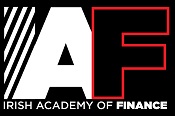 http://iafireland.ie/IAF Annual Conference 2024Conference Registration FormREGISTRATION DETAILSFamily Name:_________________________ First Name:___________________________Organisation:______________________________________________________________Address:__________________________________________________________________Eircode:_____________Town:________________ Country:_________________________Email:____________________________________________________________________ Specific diet requirements:_________________________________________________________________________PAYMENT DETAILS†Members fee relate to presenters/delegates who are faculty members of QUB, UCD, UCC, DCU, MU, UL and SETU. All other presenters/delegates pay non-members fee.Details for payment by bank transfer*:*Please quote your registration number and name with bank transfer.Please complete this form and email it to IrishAcademyofFinance@gmail.comMembers†Non-MembersRegistration Fee€300€400Bank DetailsIBANIE14 BOFI 9012 0485 5611 99
Sort Code90-12-04Account Number85561199